Конспект открытого занятия в средней группе «Б»Тема: «По дорогам радуги в старшую группу»Подготовила: Богданова И. А. Цель: обобщение знаний детей через организацию различных видов деятельностиЗадачи: Обучающие: - закрепление умения сравнивать разноцветные полоски  по длине;- упражнять в классификации предметов, определение материала, из которых они сделаны;- закрепление характерных признаков времени  года;- закрепить знание обобщающих понятий.Развивающие: - расширение словарного объёма детей, диалогической речи;- развивать логическое мышление;- развивать конструктивную деятельность;- развивать моторику рук.Воспитывающие: - воспитывать любознательность, наблюдательность;- воспитывать взаимовыручку, самостоятельность;Форма работы - фронтальная, индивидуальнаяМатериал: доска, радуга – шары, готовая радуга на ватмане, разноцветные полосы разной длины для каждого ребенка,  наборы геометрических фигур на каждого ребенка, ноутбук, конверты со всеми цветами радуги, иллюстрации весны, д/и «Что из чего сделано?».Словарь: радуга, художник, весна, март, апрель, май, чудеса, оранжевый, фиолетовый, пластмасса, стекло, дерево, резина. Ход ООД: (Воспитатель,  переодетый в художника, встречает детей. Звучит музыка «Ералаш - Музыка счастья»).Художник: Ребята, сегодня к нам пришли гости. Давайте поздороваемся с ними и встанем в круг. ( Дети здороваются и встают в круг)Круг широкий вижу я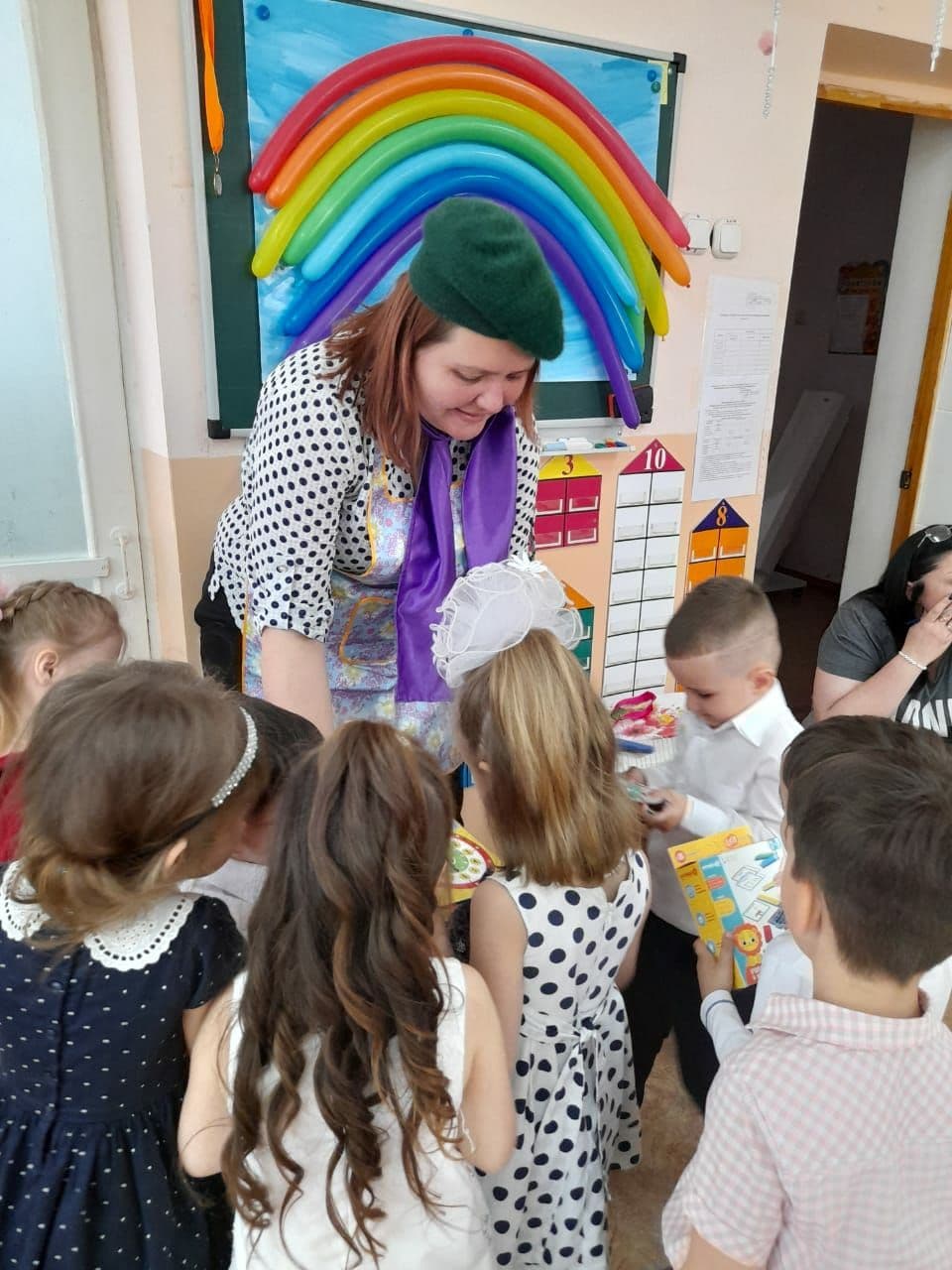 Встали все мои друзья.Мы сейчас пойдем направо,А теперь пойдем налево.В центр круга соберемся	И на место все вернемсяВсе друг другу улыбнемся.Художник:  Ребята, вы догадались, кто я?Дети: Художник.Художник: Правильно. Сегодня я художник, и для вас приготовила картину. Давайте все вместе пройдем к ноутбуку и посмотрим, что это за  картина.  Прослушав подсказку,  вы сможете угадать, о чем идет речь:Разноцветным коромысломВ небе голубом повисла,Семицветная дуга,Несомненно, …(радуга)Художник: Что за чудо - чудеса в гости радуга пришла и дорожки принесла,Все дорожки не простые, а волшебные такие!По дорожке кто пройдет - тот играет,Много знает, всегда красиво говорит,В старшую  группу перейти спешит!Художник: Ребята, а вы хотите перейти в старшую группу? (да)(Радуга гаснет)Художник: Ой, что-то произошло, радуга исчезла! Как же мы теперь перейдем в старшую  группу? Придется, наверно, остаться в средней группе, так как я не смогу больше нарисовать такую же радугу, не помню порядок расположения цветов. Что же делать? Ребята может, вы мне поможете, вспомнить расположение цветов радуги.Дети: Да, поможем. Художник: Найти радугу нам помогут волшебные слова: «Каждый охотник желает знать, где сидит фазан».Кто знает, что это за слова? (Дети отвечают.)Художник: Давайте все вместе произнесём эти слова.Затем дети хором произносят волшебные слова.Художник: Хорошо. А сколько цветов у радуги? (У радуги 7 цветов) Художник положил руки в карманы и вдруг достаёт цветные конверты (7 штук)Художник: Ребята смотрите, а вот и подсказка. Без подсказки нам будет трудно отыскать радужные цвета. А помогут нам в этом вот такие конверты. Давайте посчитаем, сколько? (7 конвертов) Интересно, что это означало бы. Кто догадался? Дети: это цвета радуги.Художник: Правильно. В каждом  конверте задания, которые необходимо выполнить, но сначала нужно выбрать конверт в определённой последовательности, чтобы радуга восстановилась правильно. Трудная задача стоит перед нами. Ребята, вы готовы пройти сложный путь по дорожкам радуги, проверить свои знания, чему мы с вами научились за год. Дети: Да, готовы!Художник: Но прежде чем приступить к выполнению заданий, нам с вами нужно вспомнить, все цвета радуги. (Красный, оранжевый, жёлтый, зелёный, голубой, синий, фиолетовый). Художник: Ребята, а какой верхний цвет радуги? (красный) Открываем красный конверт и вот первое задание. Художник:Читает заданиеСветает рано по утрам, весь снег растаял тут и там,Ручей шумит как водопад, скворцы в скворечники летят,Звенят под крышами капели, медведь с еловой встал постели,Всех солнышко теплом ласкает, кто это время года знает?Дети: это время года весна. (показывает картинку о весне).Художник: Давайте опишем словами, какая бывает весна? Что бывает весной? Сколько месяцев у весны? (3 месяца). Как называется первый месяц? (Первый месяц называется март). Как называется второй месяц? (Второй месяц называется апрель) А как называется третий месяц весны? (Третий месяц называется май). После какого времени года наступила весна? (После зимы пришла весна). Художник: Молодцы, ребята. Вот появилась первая дорожка радуги. Давайте прикрепим ее на доску.А теперь какой конверт нужно нам выбрать?Дети: Оранжевый конверт.(выбирают оранжевый 2 конверт).Художник: для того чтобы выполнить задание, нам нужно пройти за столы. Ребята, сейчас мы с вами разомнем глазки.«Солнышко»А теперь возьмите разноцветные полосы. Посчитайте свои полосы, сколько их? (5 полос) А теперь разложите полосы  от самой  длинной до самой  короткой. Назовите самую длинную  полосу, какого  она  цвета? и самую короткую?Художник: Молодцы, ребята! Хорошо справились. Вот и вторая оранжевая дорожка радуги появилась. Прикрепляем ее на доску.Художник: Ребята, а каким будет следующим цветом дорожка радуги?(выбирают желтый 3 конверт).Художник: Чтобы появилась следующая дорожка радуги, нам необходимо правильно выполнить задание. Для выполнения этого задания нам нужно пройти к доске. Д/игра «Что из чего сделано». На столе лежат картинки с различными предметами, которые сделаны из различных материалов. Ваша цель: в первый кармашек положить картинки с изображением предметов, которые сделаны из дерева, во второй – из пластмассы, и в третий - из стекла, четвертый – из резины.(дети выполняют задание, а в конце проверяем) вызвать четверых  по очереди для проверки задания.Художник: Молодцы ребята справились, и вот появилась желтая дорожка радуги. Выбираем следующий  конверт (Художник зовет детей.)Художник: Ребята, в этом конверте  физминутка «Юные волшебники». Мы немножко отдохнем, и я  думаю, должна появиться следующая  дорожка радуги. Какая  дорожка по цвету? (Зеленая)«Два хлопка над головойДва хлопка перед собойДве руки за спину спрячемИ на двух ногах поскачем.Мы одной рукой помашем.Правую руку мы покажемИ левую руку мы покажем.Две руки и две ноги,Сколько вместе посмотри?»  (4)Художник: Правильно выполнили, и появилась зеленая дорожка радуги.Художник: Вот у нас осталось уже только 3 цветных конверта, какой цвет выбираем? Какое же задание нам приготовлено?Дети выбирают голубой  конверт. Читает задание: чтобы выполнить это задание нам нужно взять мяч.Игра с мячом  «Скажи наоборот» Игра проводится с мячом. Воспитатель кидает мяч ребенку и называет одно из математических понятий, а ребенок кидает мяч обратно и называет противоположность названному понятию.Легкий – тяжелый; Длинный – короткий; Большой – маленький;Высокий – низкий; Широкий – узкий; Далеко – близко;Вперед – назад; Один – много; Быстро — медленно.Художник: Молодцы, ребята! И с этим заданием успешно справились! Появилась следующая, голубая дорожка радуги.Художник: Итак, нам осталось выполнить лишь 2 задания. Открываем мы с вами уже, какой конверт? (Синий конверт) Правильно синий конверт. Какое же задание внутри? Чтоб его открыть,  нам нужно поместиться на стульчики. (Открываем конверт). 6. Д/и «Да - нет». Если услышите правильный ответ, то нужно хлопнуть в ладоши, а если не правильно, то потопать ногами.- утром солнышко встает- по утрам нужно делать зарядку- нельзя умываться по утрам- днем светит луна- утром дети идут в детский сад- ночью люди обедают- вечером вся семья собирается-всего пять времен годаХудожник: Молодцы. Ребята. Вот появилась синяя дорожка радуги.Художник: Остался у нас только 1 конверт, какой?…фиолетовый. Остался у нас фиолетовый конверт. Для этого нужно сесть за столы.Художник читает: «Выложи из геометрических фигур»Нужно выложить из геометрических фигур картинку по образцу. Художник: Вот и появилась последняя дорожка радуги. Нет больше конвертов, а это значит, что мы собрали нашу радугу. Теперь, мы можем со своими знаниями смело перейти в старшую  группу! Ребята, А что случилось сегодня с радугой? Как мы собрали радугу? Что показалось сложным?  Звучит музыка (Н. Овсейчик «Радуга»)Художник: Мы по дорожкам радуги шагали, все сложные задания выполняли.  В старшую группу нам идти пора, до свидания друзья! В небе солнце катитсяСловно желтый мячик,То за тучку спрячетсяТо по елкам скачет.Погуляло, покружилосьИ за тучку закатилось.прослеживание глазами за                        движением солнышкавверх – вниз,вправо – влево.- движение глазами по кругу в одну и другую стороны.-поморгать и зажмурить глаза.